Publicado en Madrid el 23/07/2020 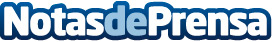 FORUM reunirá a los principales líderes del país para impulsar una estrategia de futuro para EspañaTras el escenario sin precedentes desencadenado por la COVID-19, FORUM nace con el propósito de reflexionar acerca del futuro del país, buscando establecer las bases de una nueva hoja de ruta estratégica para España ante esta nueva década. Se celebrará el 18 de septiembre de 9.00 a 12.00 de la mañana, emitiéndose en directo y en abierto desde el espacio La Nave en Madrid. En él participarán algunos de los líderes políticos, empresariales y sociales más influyentes en EspañaDatos de contacto:Mireia91 411 58 68Nota de prensa publicada en: https://www.notasdeprensa.es/forum-reunira-a-los-principales-lideres-del Categorias: Nacional Finanzas Sociedad Eventos Recursos humanos http://www.notasdeprensa.es